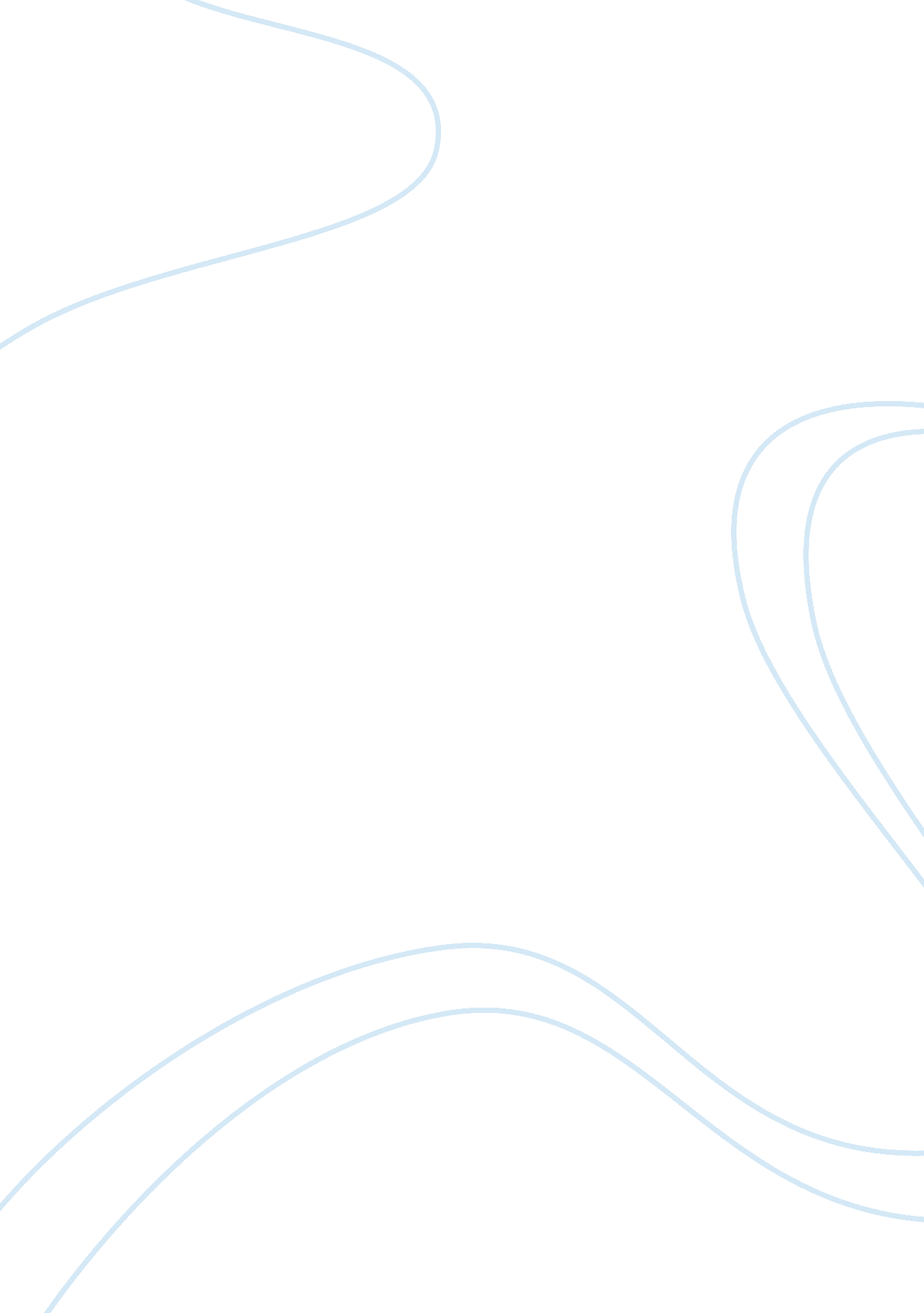 Human trafficing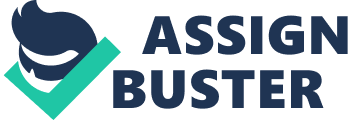 Albert, S., Aronowitz, A. , Fowke, M., Sarrica, F., Symalzek, J. (2006), Trafficking in Persons: Global Patterns, United Nations Interregional Crime and justice research Institute (UNICRI), Retrieved on February 4, 2007, from unodc. org/pdf/traffickinginpersons_report_2006ver2. pdfCosta, A. (2006, p. 1) Trafficking Persons: Global Patterns, UNODC, Retrieved on February 4, 2007, from unodc. org/unodc/en/trafficking_persons_report_200 [/url] 6-04. htmlFalk, Richard. “ Kosovo Revisited. (Editorial).” The Nation 270. 14 (April 10, 2000): 3. Opposing Viewpoints Resource Center. Thomson Gale. University of Phoenix. 4 Mar. 2007find. galegroup. com/ips/infomarkGarland, S. (May 2006) This woman was forced into slavery … in the U. S.: they dreamed of a better life. Instead, they found themselves ensnared in the most hideous black-market trade of modern times: human trafficking. Every year, thousands of women are bought from overseas suppliers to work as slaves in U. S. brothels, factories, and private homes–and the number are growing. In Marie Claire, 13, p124(6). Retrieved January 25, 2007, from InfoTrac OneFile via Thomson GaleHawley, Steve. “ The remains of War. (Lethal Weapons).(health hazards from depleted uranium weapons). ” OnEarth 25. 2 (Summer 2003): 11(1). Academic OneFile. Thomson Gale. University of Phoenix. 4 Mar. 2007Kennel-Shank, C. (April 2006)Anti-trafficking success. (Brief article). In Sojourners, 35, p. 11 (1). Retrieved January 25, 2007, from Academic OneFile via Thomson GaleKimbriell, K. (2006 p. 8) Sold in the U. S. A.: More human trafficking cases are originating within the U. S., but the plight of the victims is unheard. (United States) (Cover Story). In the Chicago reporter, Retrieved January 25, 2007, from InfoTrac OneFile via Thomson GalePrepared Remarks of the Attorney General Gonzales at the 2006 national Conference on Human Trafficking New Orleans. (Oct 3, 2006) In The Americas Intelligence Wire, pNA. Retrieved February 11, 2007, from InfoTrac via Thomson GaleSea of tears; People-trafficking in Odessa. (Sept 23, 2006) In The Economist (US), 380, p63US. Retrieved January 25, 2007, from Academic OneFile via Thomson GaleShannon, D. (2007, 20, p. 18) Poverty fuels trafficking to Japan. In Herizons, Retrieved January 25, 2007, from Academic OneFile via Thomson Gale” The Universal Declaration of Human Rights.” Peace and Freedom 66. 1 (Spring 2006): 5(1). Retrieved March 2, 2007, from Academic OneFile. Thomson GaleTrafficking in Persons Report (TIP). (2006 p. 6). U. S. Department of State Publications 11252, Office of the Undersecretary for Global Affairs. Retrieved March 2, 2007, from state. gov/g/tip 